Profesionālo kvalifikāciju apliecinošā dokumenta sērija ____________ Nr._____________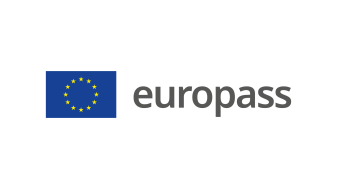 Pielikums profesionālo kvalifikāciju apliecinošam dokumentam(*)Latvija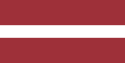 1. Profesionālo kvalifikāciju apliecinošā dokumenta nosaukums(1) Atestāts par arodizglītību Profesionālās kvalifikācijas apliecībaProfesionālā kvalifikācija: Stiklu šķiedras ražošanas operators(1) oriģinālvalodā2. Profesionālo kvalifikāciju apliecinošā dokumenta nosaukuma tulkojums(2) A certificate of vocational basic education A vocational qualification certificateVocational qualification: (2)Ja nepieciešams. Šim tulkojumam nav juridiska statusa.3. Kompetenču raksturojumsStikla šķiedras ražošanas operators ir specializācija profesijai Ķīmiskās produkcijas ražošanas operators.Stikla šķiedras ražošanas operators ražo stikla šķiedras produktus, lietojot ražošanas iekārtas; pārrauga stikla šķiedras ražošanas procesu un nodrošina stikla šķiedras produkcijas kvalitāti, ievērojot darba un vides aizsardzības prasības.3.1. Apguvis ķīmiskās produkcijas ražošanas operatora kompetences šādu profesionālo pienākumu veikšanai:‒ ķīmiskās produkcijas ražošanas procesu veikšana;‒ iekārtu un tehnoloģisko komunikāciju ekspluatēšana un uzturēšana;‒ labas ražošanas prakses un citu kvalitātes sistēmu prasību ievērošana;‒ uzņēmuma darbības pamatprincipu īstenošana un ievērošana.3.2. Apguvis stikla šķiedras ražošanas operatora papildus kompetences šādu profesionālo uzdevumu veikšanai:‒ iepazīties ar stikla šķiedras ražošanas darba uzdevumu;‒ sagatavot darbavietu atbilstoši stikla šķiedras ražošanas darba uzdevumam;‒ novērtēt stikla šķiedras ražošanas iekārtu tehnisko stāvokli;‒ sakārtot darba vietu, uzsākot un pabeidzot darbu;‒ ievērot stikla šķiedras ražošanas procesa higiēnas prasības;‒ sagatavot iekārtas stikla šķiedras ražošanas procesam;‒ atdalīt stikla šķiedras filamentus;‒ izveidot komplekso stikla šķiedras pavedienu;‒ uztīt stikla šķiedras pavedienu;‒ pārraudzīt stikla šķiedras ražošanas procesu;‒ veikt gatavās stikla šķiedras produkcijas gala apstrādi.Papildu kompetences:‒ <<Aizpilda izglītības iestāde>>;‒ ...;‒ ...;‒ ...4. Nodarbinātības iespējas atbilstoši profesionālajai kvalifikācijai(3)4. Nodarbinātības iespējas atbilstoši profesionālajai kvalifikācijai(3)Strādāt stikla šķiedras ražošanas un pārstrādes uzņēmumos.Strādāt stikla šķiedras ražošanas un pārstrādes uzņēmumos.(3) Ja iespējams(3) Ja iespējams5. Profesionālo kvalifikāciju apliecinošā dokumenta raksturojums5. Profesionālo kvalifikāciju apliecinošā dokumenta raksturojumsProfesionālo kvalifikāciju apliecinošo dokumentu izsniegušās iestādes nosaukums un statussValsts iestāde, kas nodrošina profesionālo kvalifikāciju apliecinošā dokumenta atzīšanu<<Dokumenta izsniedzēja pilns nosaukums, adrese, tālruņa Nr., tīmekļa vietnes adrese; elektroniskā pasta adrese.Izsniedzēja juridiskais statuss>>Latvijas Republikas Izglītības un zinātnes ministrija, tīmekļa vietne: www.izm.gov.lvProfesionālo kvalifikāciju apliecinošā dokumenta līmenis(valsts vai starptautisks)Vērtējumu skala/Vērtējums, kas apliecina prasību izpildiValsts atzīts dokuments, atbilst trešajam Latvijas kvalifikāciju ietvarstruktūras līmenim (3. LKI) un trešajam Eiropas kvalifikāciju ietvarstruktūras līmenim (3. EKI).Profesionālās kvalifikācijas eksāmenā saņemtais vērtējums ne zemāk par "viduvēji – 5"(vērtēšanā izmanto 10 ballu vērtējuma skalu).Pieejamība nākamajam izglītības līmenimStarptautiskie līgumi vai vienošanāsAtestāts par arodizglītību vai vidējo izglītību dod iespēju turpināt izglītību 4. LKI/4. EKI līmenī.<<Ja attiecināms.Aizpilda izglītības iestāde, gadījumā, ja noslēgtie starptautiskie līgumi vai vienošanās paredz papildu sertifikātu izsniegšanu. Ja nav attiecināms, komentāru dzēst>>Juridiskais pamatsJuridiskais pamatsProfesionālās izglītības likums (6. pants).Profesionālās izglītības likums (6. pants).6. Profesionālo kvalifikāciju apliecinošā dokumenta iegūšanas veids6. Profesionālo kvalifikāciju apliecinošā dokumenta iegūšanas veids6. Profesionālo kvalifikāciju apliecinošā dokumenta iegūšanas veids6. Profesionālo kvalifikāciju apliecinošā dokumenta iegūšanas veidsFormālā izglītība: Klātiene Klātiene (darba vidē balstītas mācības) NeklātieneFormālā izglītība: Klātiene Klātiene (darba vidē balstītas mācības) NeklātieneĀrpus formālās izglītības sistēmas apgūtā izglītībaĀrpus formālās izglītības sistēmas apgūtā izglītībaKopējais mācību ilgums**  (stundas/gadi) _______________Kopējais mācību ilgums**  (stundas/gadi) _______________Kopējais mācību ilgums**  (stundas/gadi) _______________Kopējais mācību ilgums**  (stundas/gadi) _______________A: Iegūtās profesionālās izglītības aprakstsB: Procentos no visas (100%) programmasB: Procentos no visas (100%) programmasC:Ilgums(stundas/nedēļas)Izglītības programmas daļa, kas apgūta izglītības iestādē<<Ieraksta izglītības programmas apjomu (%), kas apgūts izglītības iestādes mācību telpās>><<Ieraksta izglītības programmas apjomu (%), kas apgūts izglītības iestādes mācību telpās>><<Ieraksta izglītības programmas apjomu (stundās vai mācību nedēļās), kas apgūts izglītības iestādes mācību telpās>>Izglītības programmas daļa, kas apgūta praksē darba vietā, t.sk. darba vidē balstītās mācībās<<Ieraksta izglītības programmas apjomu (%), kas apgūts ārpus izglītības iestādes mācību telpām,t.i. praktiskās mācības uzņēmumā/-os, mācību praksē darba vietā, darba vidē balstītas mācības>><<Ieraksta izglītības programmas apjomu (%), kas apgūts ārpus izglītības iestādes mācību telpām,t.i. praktiskās mācības uzņēmumā/-os, mācību praksē darba vietā, darba vidē balstītas mācības>><<Ieraksta izglītības programmas apjomu (stundās vai mācību nedēļās), kas apgūts ārpus izglītības iestādes mācību telpām,t.i. praktiskās mācības uzņēmumā/-os, mācību praksē darba vietā, darba vidē balstītas>>** Attiecināms uz formālajā ceļā iegūto izglītību.Papildu informācija pieejama:www.izm.gov.lvhttps://visc.gov.lv/profizglitiba/stand_saraksts_mk_not_626.shtmlNacionālais informācijas centrs:Latvijas Nacionālais Europass centrs,http://www.europass.lv/** Attiecināms uz formālajā ceļā iegūto izglītību.Papildu informācija pieejama:www.izm.gov.lvhttps://visc.gov.lv/profizglitiba/stand_saraksts_mk_not_626.shtmlNacionālais informācijas centrs:Latvijas Nacionālais Europass centrs,http://www.europass.lv/** Attiecināms uz formālajā ceļā iegūto izglītību.Papildu informācija pieejama:www.izm.gov.lvhttps://visc.gov.lv/profizglitiba/stand_saraksts_mk_not_626.shtmlNacionālais informācijas centrs:Latvijas Nacionālais Europass centrs,http://www.europass.lv/** Attiecināms uz formālajā ceļā iegūto izglītību.Papildu informācija pieejama:www.izm.gov.lvhttps://visc.gov.lv/profizglitiba/stand_saraksts_mk_not_626.shtmlNacionālais informācijas centrs:Latvijas Nacionālais Europass centrs,http://www.europass.lv/